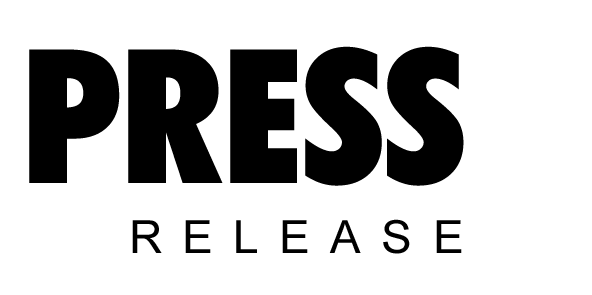 May 2018Evolution in action: Kaeser launch latest generation Aircenter at AWISA 2018Visitors to stand 1303 at AWISA 2018 will be able to see the new SM 13 Aircenter in action. The latest generation of the compact and dependable Aircenter all-in-one compressed air systems from Kaeser, are now even more efficient, thanks to a number of product enhancements.Remaining proudly manufactured in Germany, the user-friendly Aircenter is a complete turnkey system which incorporates a Kaeser rotary screw compressor, an energy efficient refrigeration dryer and an air receiver all in one space-saving compact package. The space-saving design, has long since made the Aircenter the ideal solution where space is at a premium.For 5.5 to 9 kW requirements, the Aircenter incorporates the Kaeser SM series rotary screw compressor. For maximum efficiency, the SM 13 and SM 16 compressor models are now equipped as standard with a super-premium efficiency IE4 motor that complies with and exceeds prevailing Australian GEMS regulations for 3 phase electric motors. IE4 motors are the technology of tomorrow, with current regulation introduced in January 2015 only requiring the use of IE3 Class motors. For the end user this translates into best possible compressor performance, reduced energy costs and significantly enhanced compressed air production efficiency - today. For even greater intake volume and efficiency, the latest generation of SM series rotary screw compressors are also equipped with the new SIGMA 06 screw compressor block, featuring even further refined Sigma Profile rotors. Together with the IE4 motor, Kaeser has been able to reduce the energy requirement of these compressors by up to 13 percent. All SM series Aircenter compressed air systems incorporate a Sigma Control 2. With this internal controller, compressor performance can be precisely adjusted to match respective compressed air consumption for optimum efficiency. The control unit features an easy to read display allowing all information to be viewed at a glance.The latest generation Aircenter models remain maintenance friendly. All maintenance work can be carried out from one side of the unit. The housing cover is easily removed to allow excellent component accessibility. In addition there is no need to remove the housing cover to inspect fluid levels or drive belt tension, as these can be checked via a convenient inspection window.With sound levels as low as 62 dB(A) the Aircenter is also suitable at point of use.The SM series Aircenter compressed air systems are available with drive powers of 5.5 to 9 kW, and produce flow rates from 0.59 to 1.62 m3/min, designed for pressures up to 15 bar. Join Kaeser Compressors at AWISA 2018 on stand 1303, 4-7 July 2018 at the ICC Sydney to learn more. Or for more information visit www.kaeser.com.au or phone 1800 640 611.-END-Editors NotesFrom 2.2 to 500 kW, Kaeser Compressors manufactures a wide range of compressors and associated auxiliary equipment that meet the varying requirements of a diverse range of industries and applications.One of the world’s largest manufacturers of rotary screw compressors, Kaeser Compressors is represented globally in over 100 countries through a dedicated network of branches, subsidiary companies and authorised partners.Kaeser Compressors Australia provides comprehensive sales and service from its 30,000 ft2 purpose built factory in Dandenong, Victoria alongside an extensive network of sales and service centres and authorised partners that cover Australia, New Zealand and New Caledonia.For editorial and advertising enquiries contact: Press office: +61 3 9791 5999 Fax: +61 3 9791 5733
E-mail: info.australia@kaeser.comKAESER COMPRESSORS Australia Pty Ltd – 45 Zenith Road, Dandenong South, VIC 3175, Australia
Phone: +61 3 9791 5999 – www.kaeser.com.au – E-mail: info.australia@kaeser.comFile: O-AWISA-2018-ausApproved for publication, copy acknowledgement appreciatedImage: 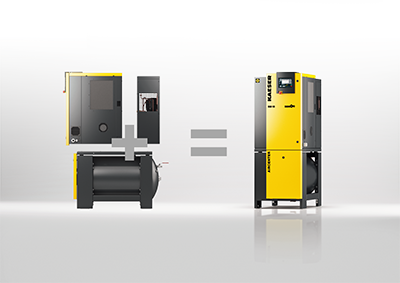 Caption: See SMart evolution in action at AWISA with Kaeser010_Image 1_Kaeser SM13 Aircenter.jpg((Kaeser photo – free for publication))